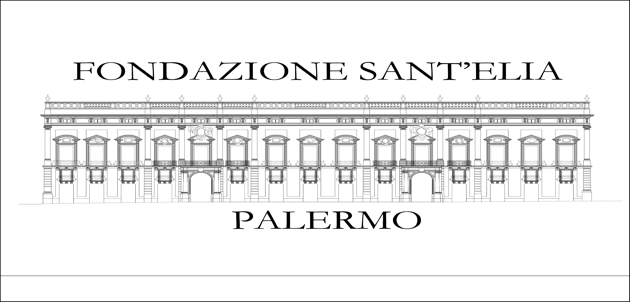 ALLEGATO BAFFIDAMENTO DELSERVIZIO DI PORTIERATO, RADIOALLARME E VIGILANZA ARMATA PRESSO LA FONDAZIONE SANT’ELIACIG (CIG Z2D39C50BB)LE PLANIMETRIE DI PALAZZO SANT’ELIA E DEL LOGGIATO DI SAN BARTOLOMEO, DOVRANNO ESSERE SCARICATE DAL SITO ISTITUZIONALE DI FONDAZIONE SANT’ELIA WWW.FONDAZIONESANTELIA.IT - SEZIONE AMMINISTRAZIONE TRASPARENTE – PLANIMETRIE PALAZZO SANT’ELIA E LOGGIATO DI SAN BAERTOLOMEO.LE STESSE DOVRANNO ESSERE STAMPATE, FIRMATE E POSIZIONATE NELLA BUSTA DELLA DOCUMENTAZIONE AMMINISTRATIVA.